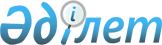 О внесении изменений в решение Аральского районного маслихата Кызылординской области от 26 декабря 2022 года № 357 "О бюджете сельского округа Куланды на 2023-2025 годы"Решение Аральского районного маслихата Кызылординской области от 12 сентября 2023 года № 96
      Аральский районный маслихат Кызылординской области РЕШИЛ:
      1. Внести в решение Аральского районного маслихата от 26 декабря 2022 года № 357 "О бюджете сельского округа Куланды 2023-2025 годы" следующие изменения:
      пункт 1 изложить в новой редакции:
      "1. Утвердить бюджет сельского округа Куланды на 2023-2025 годы согласно приложениям 1, 2 и 3, в том числе на 2023 год в следующих объемах:
      1) доходы – 57 372 тысяч тенге;
      налоговые поступления – 2 580 тысяч тенге;
      неналоговые поступления – 0;
      поступления от продажи основного капитала – 0;
      поступления трансфертов – 54 792 тысяч тенге;
      2) затраты – 57 372 тысяч тенге;
      3) чистое бюджетное кредитование – 0;
      бюджетные кредиты – 0;
      погашение бюджетных кредитов – 0;
      4) сальдо по операциям с финансовыми активами – 0;
      приобретение финансовых активов – 0;
      поступления от продажи финансовых активов государства-0;
      5) дефицит (профицит) бюджета – 0;
      6) финансирование дефицита (использование профицита) – 0;
      поступления займов – 0;
      погашение займов – 0.".
      Приложение 1 к указанному решению изложить в новой редакции согласно приложение к настоящему решению.
      2. Настоящее решение вводится в действие с 1 января 2023 года и подлежит официальному опубликованию Бюджет сельского округа Куланды на 2023 год
					© 2012. РГП на ПХВ «Институт законодательства и правовой информации Республики Казахстан» Министерства юстиции Республики Казахстан
				
      Председатель Аральского районного маслихата 

Б. Турахметов
Приложение к решению
Аральского районного маслихата
от "12" сентября 2023 года № 96Приложение 1 к решению
Аральского районного маслихата
от "26" декабря 2022 года № 357
Категория 
Категория 
Категория 
Категория 
Сумма на
2023 год
(тысяч тенге)
Класс
Класс
Класс
Сумма на
2023 год
(тысяч тенге)
Подкласс
Подкласс
Сумма на
2023 год
(тысяч тенге)
Наименование
Сумма на
2023 год
(тысяч тенге)
1
2
3
4
5
1. Доходы
57372
1
Налоговые поступления
2 580
04
Hалоги на собственность
2 580
1
Hалоги на имущество
25
3
Земельный налог
18
4
Налог на транспортные средства
2537
4
Поступления трансфертов
54 792
02
Трансферты из вышестоящих органов государственного управления
54792
3
Трансферты из бюджета района (города областного значения) 
54792
Функциональная группа
Функциональная группа
Функциональная группа
Функциональная группа
Сумма на 
2023 год
(тысяч тенге)
Администратор бюджетных программ
Администратор бюджетных программ
Администратор бюджетных программ
Сумма на 
2023 год
(тысяч тенге)
Программа
Программа
Сумма на 
2023 год
(тысяч тенге)
Наименование
Сумма на 
2023 год
(тысяч тенге)
2. Расходы
57372
01
Государственные услуги общего характера
34 450
124
Аппарат акима города районного значения, села, поселка, сельского округа
34450
001
Услуги по обеспечению деятельности акима города районного значения, села, поселка, сельского округа
34450
05
Здравоохранение
315
124
Аппарат акима района в городе, города районного значения, поселка, села, сельского округа
315
002
Организация в экстренных случаях доставки тяжелобольных людей до ближайшей организации здравоохранения, оказывающей врачебную помощь
315
07
Жилищно-коммунальное хозяйство
1 575
124
Аппарат акима города районного значения, села, поселка, сельского округа
1 575
008
Освещение улиц населенных пунктов
1 214
009
Обеспечение санитарии населенных пунктов
361
08
Культура, спорт, туризм и информационное пространство
17302
124
Аппарат акима города районного значения, села, поселка, сельского округа
17 302
006
Поддержка культурно-досуговой работы на местном уровне
17 302
13
Другие
3 730
124
Аппарат акима города районного значения, села, поселка, сельского округа
3 730
040
Реализация мероприятий для решения вопросов обустройства населенных пунктов в реализацию мер по содействию экономическому развитию регионов в рамках Государственной программы развития регионов до 2025 года
3 730
3.Чистое бюджетное кредитование
0
Бюджетные кредиты
0
5
Погашение бюджетных кредитов
0
4. Сальдо по операциям с финансовыми активами
0
Приобретение финансовых активов
0
5. Дефицит (профицит) бюджета
0
6. Финансирование дефицита (использование профицита) бюджета
0